POLÍTICA DE  NÃO VIOLÊNCIA DO IFFARINSTITUTO FEDERAL FARROUPILHAMINISTÉRIO DA EDUCAÇÃOSECRETARIA DE EDUCAÇÃO PROFISSIONAL E TECNOLÓGICA INSTITUTO FEDERAL DE EDUCAÇÃO, CIÊNCIA E TECNOLOGIA FARROUPILHA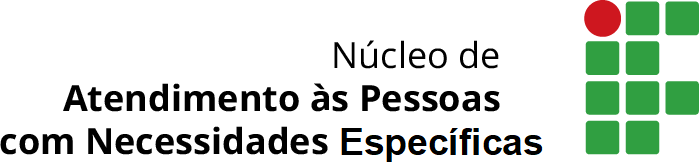 Descrição de imagem: marca do IF com a letra I composta por um círculo vermelho (representando o “pingo do i” e três quadrados verdes um abaixo do outro. A letra F é composta por seis quadrados verdes.Carla Comerlato JardimReitoraNídia HeringerPró-Reitora de Desenvolvimento   InstitucionalVanderlei José PettenonPró-Reitor de AdministraçãoÉdison Gonzague Brito da SilvaPró-Reitor de EnsinoRaquel LunardiPró-Reitora de ExtensãoArthur Pereira FrantzPró-Reitor de Pesquisa, Pós-Graduação e InovaçãoComitê de Não Violência do Instituto Federal Farroupilha Fernandade Camargo MachadoMarcela Vilar SampaioViviane Flores de Almeida Hennig Adriana Herkert Netto Sarturi Aline de Oliveira BotegaAngela Maria Andrade Marinho Camile Alves CezarCarlos Eugenio Rodrigues BalsemãoDiego de Oliveira Guarienti Larissa ScottaLiliana Souza de Oliveira Ricardo Ferreira Renk Silvana Tabarelli Kaminski Vitor Tassinari DornellesAlameda Santiago do Chile, nº 195 – Nossa Sra. das Dores – CEP 97050-685 Santa Maria - Rio Grande do Sul/RS - Tel.: (55) 3218.9800 iffarroupilha.edu.brO QUE É A POLÍTICA DE NÃO VIOLÊNCIA DO IFFAR?	É um documento que define conceitos, princípios, diretrizes e ações institucionais de sensibilização para a não violência. A ideia é demarcar uma postura institucional de repúdio à discriminação e aos atos violentos. Mas é, sobretudo, um convite a experimentar novas formas de comunicação cotidiana e de condução dos nossos conflitos.COMO A POLÍTICA DE NÃO VIOLÊNCIA SE ORGANIZA?Ela tem dois eixos principais: a Comunicação Não Violenta (CNV) e as Práticas Restaurativas.O QUE É A COMUNICAÇÃO NÃO VIOLENTA?É um tipo de comunicação empática, que busca reformular a maneira pela qual nos expressamos e ouvimos os outros. Foi desenvolvida pelo psicólogo americano Marshall Rosenberg. Para ele, “toda violência, sutil ou explícita, é a manifestação trágica ou suicida de uma (ou várias) necessidade não atendida!”Os princípios da comunicação não violenta são:1 – Os seres humanos são compassivos por natureza2 – Contribuir como bem-estar dos demais é uma das necessidades humanas mais poderosas3 – Os seres humanos estão interconectados4 – Todos os seres humanos têm as mesmas emoções e necessidades.CNV tem quatro componentes principais:Observação sem julgamento;Expressão clara do sentimento;Expressão clara da necessidade;Expressão clara do pedido.Veja só um exemplo de um professor se dirigindo a um estudante:“Você sempre chega atrasado na aula!”Mas ele também poderia ter dito:“Eu observei que você chegou três vezes atrasado na aula essa semana (OBSERVAÇÃO SEM JULGAMENTO).Eu me sinto preocupado que você perca alguns conteúdos, pois tenho necessidade de iniciar a aula no horário combinado para poder desenvolver a disciplina (EXPRESSÃO CLARA DO SENTIMENTO E DA NECESSIDADE). Preciso que você me informe o motivo do atraso, se está passando por alguma dificuldade, para que eu veja se posso auxiliar em algo (EXPRESSÃO CLARA DO PEDIDO)”.Você percebe a diferença?Quantos conflitos poderiam ser evitados apenas pelo uso da comunicação não violenta, não é?Então a CNV se define em duas partes:1 – Expressar-se honestamente por meio dos 4 componentes;2 – Receber com empatia por meio dos 4 componentes.Relembrando que os quatro componentes são: observação, sentimentos, necessidade, pedido.E o que são as práticasrestaurativas?Originadas do modelo de Justiça Restaurativa, as práticas restaurativas são diferentes metodologias de estruturação e promoção de encontros, de forma a promover o diálogo, a superar os conflitos, dentro do possível, e a resolver os problemas de forma consensual e colaborativa. Uma das formas de utilização das Práticas Restaurativas são os Círculos de Construção de Paz, que foram sistematizados por Kay Pranis e Carolyn Boyes-Watson e que vem sendo facilitados, nas unidades, por servidores com formação. O objetivo dessas práticas é proporcionar um espaço seguro, de acolhida e de (auto) cuidado, buscando prevenir ou amenizar violências, conflitos e exercitar a comunicação não violenta.Quem planeja e acompanha a implementação da política de violência no IFFar?No IFFar, temos o Comitê de Não Violência, que é responsável por pensar atividades de sensibilização da necessidade de uma cultura de paz no âmbito institucional. A implementação contempla, inicialmente, a sensibilização e orientação aos gestores e servidores do IFFar,através de cursos de capacitação e qualificação em Práticas Restaurativas e CNV.Descrição de imagens: várias fotos de pessoas sentadas em círculo ao ar livre e em sala de aula.Quem planeja e acompanha a implementação da política de não violência no IFFar?Representantes da Comissão Permanente de Sindicância e Inquérito Administrativo, da Comissão de Ética, da Ouvidoria, da Governança, da Procuradoria Jurídica, da Coordenação de Ações Inclusivas e da Direção de Assistência Estudantil do IFFar. Além destes, podem haver outros componentes, conforme a definição do Comitê. Atualmente, temos também representantes do gabinete da Reitora, Diretoria de Gestão de Pessoas e Secretaria de Comunicação.Uma postura de não violência não é uma postura passiva! A responsabilização por atos violentos é necessária e é lei!A CNV e as práticas restaurativas não são sobre um mundo sem conflitos, mas sobre formas eficazes de se comunicar e de conduzir situações conflituosas por meio de diretrizes não violentas e de responsabilização educativa. Quando a abertura de processos é inevitável, vale lembrar que há canais institucionais que devem ser acionados:Ouvidoria: ouvidoria@iffarroupilha.edu.brComissão Permanente de Sindicância e Inquérito Administrativo: copsia@iffarroupilha.edu.brComissão de Ética: etica@iffarroupilha.edu.brREFERÊNCIAS:BOYES-WATSON, C.; PRANIS, K. No coração da esperança: guia de práticas circulares: o uso de círculos de construção da paz para desenvolver a inteligência emocional,promover a cura e construir relacionamentos saudáveis. Tradução: Fátima De Bastiani. – [Porto Alegre: Tribunal de Justiça do Estado do Rio Grande do Sul, Departamento de Artes Gráficas], 2011. 280 p.CAPELLARI, J. ABC Do Girafês: aprenda a ser um comunicador emocional eficaz. Caxias: Multidea: 2012PISTOIA, C. D.; SILVA, I. C. M. Práticas restaurativas: uma metodologia ao alcance doeducador. Porto Alegre: Ediplat, 2017.ROSEMBERG, M. Comunicação não violenta: técnicas para aprimorar relacionamentospessoais e profissionais. Trad. Mário Vilela. São Paulo: Ágora, 2016.